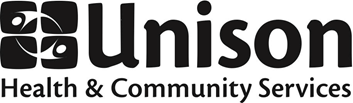 Job PostingNurse Practitioner, Lawrence HeightsPart time, locum position, (28 hours per week) until early March 2023$85,650 to $97,742 per annum plus benefits for 28 hours per weekSalary commensurate on primary care experienceUnison Health and Community Services is a non-profit, community-based organization that serves neighbourhoods in Northwest Toronto. Operating out of six locations, Unison offers core services that include primary health care, counselling, health promotion, Prenatal and Early Years programs, legal services, harm reduction programs, housing assistance, adult protective services, Pathways to Education™ and a Diabetes Education Program. Unison’s mission is working together to deliver accessible and high-quality health and community services that are integrated, respond to needs, build on strengths and inspire change.Unison Health and Community Services is committed to working from an inclusive, pro-choice, sex positive, harm reduction, anti-racist, anti-oppression and participatory framework.We are seeking a Nurse Practitioner-Registered Nurse -Extended Class – RN (EC) to work at our Lawrence Heights site. The RN (EC) diagnoses and manages common health problems and diseases as part of the multidisciplinary, primary health care team. Job Specific Responsibilities:Perform clinical duties within the scope of practice, including assessments, diagnosis, treatment, follow up, counseling, screening, education and referral.  Duties may be performed at the centre through appointments and walk-ins and in the community through home visits and satellite clinics as required.Work with the primary health care team and other health centre teams to identify and take action on community health issues.Assist in the development and evaluation of protocols and procedures in order to provide optimal standardized care to clients.Other duties as requiredJob Specific Qualifications:Registration without restrictions in the Extended Class with the College of Nurses of OntarioSound clinical judgment and strong health assessment and diagnostic skillsDemonstrated ability to work effectively independently and as a member of a multi-disciplinary teamEffective communication, interpersonal, organizational and administrative skills, including computer literacy skills specific to job requirementsWillingness to teach /work with other professional disciplines and students Ability to work within a community-based context, with a culturally diverse community experience serving Unison’s priority populations (seniors with complex needs, people with mental health and addictions, LGBTTQ2+, and youth facing barriers) an assetKnowledge of issues affecting communities facing barriers to access in an urban environment3-5 years experience in a community-based setting or nursing experience in Primary Care/NPExcellent triage and clinical skills Well-developed interpersonal, written and verbal communication skillsknowledge of a second (or more) language and culture is an assetAbility/availability to work Mondays, Wednesdays, Thursdays and Fridays with at least one-evening per week is an asset.Interested candidates are asked to submit a résumé with covering letter by 9:00 a.m., Tuesday, November 15, 2022, to: Hiring Committee – LH Nurse PractitionerUnison Health and Community Serviceshirings@unisonhcs.orgPlease cite UN_2022_049 in the subject line of the emailPlease be advised that our organization requires all staff, students, and volunteers to have their vaccinations up to date.  Proof of vaccination can be obtained from the Ministry site.We welcome applications from people who are reflective of the diverse communities we serve, including those who might need accommodation.Where needed, accommodations for applicants with disabilities will be provided, on request, to support their participation in all aspects of the recruitment process.While we thank all applicants for their interest, only those selected for interview will be contacted.